РОССИЙСКАЯ ФЕДЕРАЦИЯКАРАЧАЕВО – ЧЕРКЕССКАЯ РЕСПУБЛИКАМУНИЦИПАЛЬНОЕ КАЗЕННОЕ УЧРЕЖДЕНИЕ « УПРАВЛЕНИЕ ОБРАЗОВАНИЯ АДМИНИСТРАЦИИ УРУПСКОГО МУНИЦИПАЛЬНОГО РАЙОНА КАРАЧАЕВО – ЧЕРКЕССКОЙ РЕСПУБЛИКИ»                        П  Р  И  К  А  З    № 130от   08.09.2015                                                                                   ст. ПреграднаяОб утверждении перечня основных мероприятий по предупреждению экстремизма в образовательной средеВ целях предупреждения проявлений экстремизма, национализма и конфликтов на расовой почве среди школьников, формирования и внедрения в социальную практику норм толерантного поведения учащихся, характерного для гражданского общества, ПРИКАЗЫВАЮ:1. Утвердить план мероприятий по профилактике экстремизма в образовательной среде на 2015 -2016 учебный год согласно приложению.2. Заместителю начальника МКУ «Управления образования администрации Урупского муниципального района КЧР» - Стригиной Л.В. довести перечень основных мероприятий по предупреждению экстремизма в образовательной среде до сведения общеобразовательных учреждений района, разместить план мероприятий на сайте администрации.3. Руководителям общеобразовательных учреждений предоставлять информации о реализации утвержденного плана мероприятий  по предупреждению экстремизма в образовательной среде 2 раза в год (по полугодиям).4. Контроль за исполнением данного приказа оставляю за собой.С приказом ознакомлены:Начальник МКУ «Управление  образования администрации Урупского муниципального района КЧР» 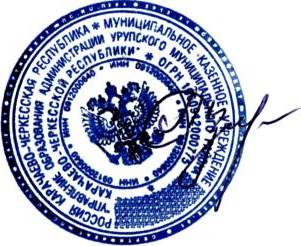 Т.И. Озерная